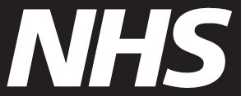 আপনার বসন্তকালীন COVID-19 টিকাদান বুক করা হচ্ছে আমরা আপনাকে আপনার বসন্তকালীন COVID-19 টিকা বুক করার জন্য আহ্বান জানাচ্ছি। আপনার বয়স 75 বা তার বেশি (অথবা 30 জুন, 2024 তারিখের মধ্যে 75 বছর বয়সী হলে) হওয়ার কারণে আপনি টিকা পাওয়ার ক্ষেত্রে অগ্রাধিকার পাচ্ছেন। আপনার COVID-19 টিকা কিভাবে পাবেন
অনলাইনে www.nhs.uk/get-vaccine ঠিকানায় বুক করুন।NHS অ্যাপে বুক করুনwww.nhs.uk/covid-walk-in ঠিকানায় গিয়ে আপনার নিকটতম COVID-19 টিকাদানের ওয়াক-ইন সাইট খুঁজুন। আপনার টিকা নেওয়ার সর্বশেষ তারিখ 30 জুন, 2024।আপনার সহায়তার প্রয়োজন হলেআপনি অনলাইনে না পেলে 119 নম্বরে ফোন করুন। অনুবাদকের ব্যবস্থা রয়েছে। এছাড়াও আপনি 18001 119 টেক্সট ফোন অথবা www.signvideo.co.uk/nhs119 ঠিকানায় গিয়ে NHS ব্রিটিশ সাইন ল্যাঙ্গুয়েজ সার্ভিস ব্যবহার করতে পারেন। আপনি যদি বাড়িতে আপনার পরিচর্যা পান তাহলে হোম ভিজিটের জন্য আপনার GP সার্জারির সাথে যোগাযোগ করুন। তারা যদি এটির ব্যবস্থা করতে না পারে তাহলে www.england.nhs.uk/covid-vaccination-contacts ঠিকানায় গিয়ে আপনার স্থানীয় COVID-19 টিকাদান পরিচিতি খুঁজুন। সহজে পাঠযোগ্য এবং অন্যান্য ভাষা ও বিন্যাসে এই আহ্বানপত্রটি পেতে www.england.nhs.uk/seasonal-invites ভিজিট করুন।আরো তথ্য এই বসন্তে আপনার COVID-19 টিকা নেওয়া গুরুতর অসুস্থতার ঝুঁকি কমিয়ে দেবে। আপনার স্বাস্থ্য সুরক্ষাকে সর্বোচ্চ অগ্রাধিকার দেওয়াটা গুরুত্বপূর্ণ কারণ এটি সময়ের সাথে সাথে ম্লান হয়ে যায় এবং COVID-19-এর ধরনগুলো পরিবর্তিত হতে পারে। টিকা সম্পর্কে আরো তথ্য জানতে www.nhs.uk/covidvaccination ঠিকানায় যান।এই আহ্বানপত্রে কোনো ব্যক্তিগত বিবরণ ভুল থাকলে আপনি কার সাথে যোগাযোগ করবেন তা www.england.nhs.uk/covid-invite-enquiry ঠিকানায় গিয়ে যাচাই করতে পারেন। আপনার একান্ত অনুগত,  NHS ইংল্যান্ড ভ্যাকসিনেশন টিম 
 
